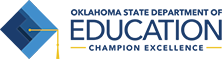 Agenda for Oklahoma Task Force MeetingNovember 9, 2016 8:30 a.m. - 3:30 p.m.Welcome  			Superintendent Joy Hofmeister  Introductions  			Dr. Katie Dunlap Review of Previous Meetings and Today’s Purpose	Dr. Marianne PerieAccountability System Discussion 	Dr. Marianne Perie			Annual assessments (which may include a measure of student growth) Graduation rates for high schools Another statewide “academic” indicator for elementary and middle schools— growth or chronic absenteeism English language proficiency for English learners At least one additional statewide indicator of school quality or student success (e.g. school climate/safety, student engagement, educator engagement, postsecondary readiness): Early Warning Signs:  Lack of Student Engagement and On-Track Course taking at end of 9th gradePostsecondary Readiness:  Coursework such as AP, IB and credentialing CTE      coursesOther information such as School Climate Surveys, Professional Development to be in dashboardDiscuss research, approaches and scenarios Discuss Accountability System that exemplifies best practices	Indicators and weights	Growth models	Goals and Interim goals	Design decisions for summative ratings	Final Report CardGraduation Requirements 		Dr. Cindy Koss		Summary, wrap up, and input for next meeting  